КОНТРОЛЬНО-СЧЕТНЫЙ ОРГАН МУНИЦИПАЛЬНОГО ОБРАЗОВАНИЯ                                     «КАРАКУЛИНСКИЙ РАЙОН»Основание для проведения анализа:В соответствии с Положением о Контрольно-счетном органе муниципального образования «Каракулинский район», планом работы Контрольно-счетного органа муниципального образования «Каракулинский район» на 2021 год проведен анализ исполнения бюджета муниципального образования «Каракулинский район» за 9 месяцев 2021 года на основании «Отчета об исполнении бюджета муниципального образования «Каракулинский район» за 9 месяцев 2021 года», муниципальных правовых актов и иных распорядительных документов, обосновывающие действия со средствами бюджета муниципального образования «Каракулинский район».Проверяемый период: с 01.01.2021 по 30.09.2021гОбъект анализа:Отчет об исполнении бюджета муниципального образования «Каракулинский район» за 9 месяцев 2021 года утвержден постановлением Администрации муниципального образования «Каракулинский район» от 14 октября 2021 года №812 и направлен в Совет депутатов муниципального образования «Каракулинский район» в соответствии со ст.17 Положения о бюджетном процессе в муниципальном образовании «Каракулинский район».Исходные данные: Постановление Администрации муниципального образования «Каракулинский район» от 14 октября 2021 года №812.Источник исходных данных: Администрация муниципального образования «Каракулинский район», Управление финансов  Администрации муниципального образования «Каракулинский район», адрес местонахождения и осуществления деятельности: 427920, Удмуртская Республика, с. Каракулино, ул. Каманина, 10.Порядок осуществления бюджетного процесса в муниципальном образовании «Каракулинский район» в 2021 году:В 2021 году бюджетный процесс в муниципальном образовании «Каракулинский район» осуществляется в соответствии с:Бюджетным Кодексом Российской Федерации (далее БК РФ), Федеральным законом «Об общих принципах организации органов местного самоуправления в Российской Федерации» от 06.10.2003 № 131-ФЗ, Законами УР:от 13.07.2005 № 42-РЗ «О регулировании межбюджетных отношений в Удмуртской Республике»,от 25.12.2020 N 85-РЗ (ред. от 06.04.2021) "О бюджете Удмуртской Республики на 2021 год и на плановый период 2022 и 2023 годов".Уставом муниципального образования, "Каракулинский район", утвержденным Каракулинским районным Советом депутатов Удмуртской Республики от 31 мая 2005 г. N 25/9-05,зарегистрирован  Постановлением Президиума Государственного Совета Удмуртской Республики от 21 июня 2005 г. N 528-III.Положением о бюджетном процессе в муниципальном образовании «Каракулинский район», утвержденного решением Совета депутатов муниципального образования «Каракулинский район» от 18.08.2016 года № 37/5-16. Правовые основы исполнения бюджета муниципального образования «Каракулинский район» в 2021 году:Решение Совета депутатов муниципального образования «Каракулинский район», от 17.12.2020 №35/6-20 «О бюджете муниципального образования «Каракулинский район» на 2021 год и на плановый период 2022 и 2023 годов»;Исполнение бюджета и подготовку отчета об исполнении бюджета осуществляет Управление финансов, действующее на основании Положения об Управлении финансов , утвержденного Решением Каракулинского районного Совета депутатов от 24.07.2014 № 20/4-14Осуществление бюджетных полномочий в муниципальном образовании «Каракулинский район».Учет операций со средствами бюджета осуществляется на едином счете, открытом в Управлении федерального казначейства по Удмуртской Республике.Ведение лицевых счетов распорядителей, получателей бюджетных средств, а также санкционирование расходов бюджета муниципального образования производится Управлением финансов муниципального образования «Каракулинский район».Порядок осуществления бюджетных полномочий главных администраторов доходов бюджетной системы Российской Федерации, являющихся органами местного самоуправления муниципального образования «Каракулинский район», отраслевыми (функциональными) органами Администрации муниципального образования «Каракулинский район» и (или) находящимися в их ведении казенными учреждениями в новой редакции утвержден Постановлением Администрации муниципального образования «Каракулинский район» № 360 от 03.06.2020.Главные администраторы доходов и главные распорядители бюджетных средств МО «Каракулинский район»:Администрация МО «Каракулинский район»,Совет депутатов МО «Каракулинский район», Отдел культуры Администрации МО «Каракулинский район»,Управление  народного образования  Администрации МО «Каракулинский район»,Управление финансов МО «Каракулинский район».Главные администраторы доходов и источников финансирования дефицита бюджета:Главными администраторами доходов бюджета МО «Каракулинский район», также являются органы государственной власти РФ и УР, которые в пределах своих полномочий, осуществляют администрирование отдельных видов доходов бюджета муниципального образования.Главным администратором источников финансирования дефицита бюджета является Управление финансов (приложение № 5 к Решению о бюджете на 2021 год и плановый период 2022 и 2023 годов).Сведения о количестве подведомственных учреждений по состоянию на 01.10.2021.По состоянию на 01.10.2021 на бюджете МО «Каракулинский район», состоит 47 учреждениий, из них:Полномочиями получателей бюджетных средств наделены 17 учреждений, из них ГРБС – 5;Получателями субсидий являются – 30, из них бюджетные учреждения 25, казенные учреждения – 5.Изменения произошли в результате: Уменьшения количества бюджетных учреждений в результате ликвидации Муниципального бюджетного учреждения "Центр комплексного обслуживания учреждений культуры Каракулинского района" по решению учредителя 3 февраля 2021 года (основание выписка из ЕГРЮЛ) от 04 февраля 2021года.Результаты анализа.Отчет об исполнении бюджета за 9 месяцев 2021 года утвержден Постановлением Администрации МО «Каракулинский район» от 14 октября 2021 года №812 и направлен в Совет депутатов МО «Каракулинский район» и контрольно-счетный орган МО «Каракулинский район» в соответствии со ст. 17 Порядка осуществления бюджетного процесса в МО «Каракулинский район». Анализ отчета в части исполнения доходов бюджета муниципального образования «Каракулинский район».Исполнение бюджета по доходам за 9 месяцев 2021 года составило 411,13 млн. руб. или 61,8% от годового утвержденного плана, в том числе по налоговым и неналоговым поступлениям – 110,92 млн. руб. (74,0%), по безвозмездным поступлениям от других бюджетов бюджетной системы РФ – 300,21 млн. руб. (58,0%). Доля собственных доходов составляет 27%, доля безвозмездных поступлений 73%.Рисунок 1. Исполнение бюджета муниципального образования «Каракулинский район» за 9 месяцев 2021 года по доходам (млн. руб.).Рисунок 2. Исполнение бюджета по доходам в сравнении с аналогичным периодом 2018-2020 года (млн. руб.).Сравнивая показатели за 9 месяцев трех предыдущих лет, можно отметить, что сумма налоговых и неналоговых поступлений последовательно поднималось за 9 месяцев 2019 года, в 2020 году произошло уменьшение на 9,79%. За 9 месяцев 2021 года отмечено увеличение суммы налоговых и неналоговых поступлений на 13,2% относительно 9 месяцев 2020 года. Размер налоговых и неналоговых поступлений за 9 месяцев 2021 года достиг максимального значения за 4 последних года (в период с 2018 года до 2021 года).Объем безвозмездных поступлений за 9 месяцев 2018-2020 годов показал тенденцию к увеличению. Так за 9 месяцев 2018 года снижение относительно аналогичного периода прошлого 2017 года составило 7,2%, за 9 месяцев 2019 года увеличение на 3,4%, за 9 месяцев 2020 года увеличение на 1,3%. За 9 месяцев 2021 отмечен рост безвозмездных поступлений на 14,8% относительно аналогичного периода 2020 года.Общий объем доходов на 14,3% выше аналогичного периода 2020 года.В структуре доходов доля собственных доходов (27,0%) находится ниже уровня за 9 месяцев 2020 года (27,3%). За 9 месяцев 2018 года этот показатель составлял 27,0%, в 1 полугодии 2019 –27,9 %.В целом исполнение за 9 месяцев 2021 года по собственным доходам составило 74% от годовых назначений. Таблица 1. Структура собственных доходов, исполнение поступлений относительно годовых назначений.Таблица 1. Продолжение.Исполнение годового плана на 75% и более отмечено по поступлениям, на совокупный доход (100%), платежей при пользовании природными ресурсами (96%), доходов от продажи материальных и нематериальных активов (122%), штрафы, санкции, возмещение ущерба(121%), доходов от использования имущества, находящегося в государственной и муниципальной собственности(130%),доходов от оказания платных услуг и компенсации затрат государства 90%. По остальным видам собственных доходов исполнение менее 75%. Наименьшее исполнение отмечено по поступлению налогов, сборов за пользование природными ресурсами (64%), наименьший удельный вес в структуре доходов приходится на налоги на прибыль,доходы (71,0%), также значительна доля налогов на налоги на товары (работы, услуги), реализуемые на территории РФ (74,0%).Таблица 2. Выполнение плана по собственным доходам в сравнении с аналогичными показателями предыдущих лет.Таблица 2. Продолжение.По сравнению с аналогичным периодом 2019 и 2020 года стабильный рост наблюдается по поступлениям от платежей при пользовании природными ресурсами налогов на товары, доходов от использования имущества и от реализации имущества. Значительный рост относительно за 9 месяцев 2020 года произошел по сумме поступлений налогов на товары (на 126,22%), доходов от продажи имущества (в 2,4 раза).Снижение относительно за 9 месяцев 2020 года произошло по поступлению налоги на совокупный доход (на 41,26%), доходов от оказания услуг (на 85,0%), штрафов (на 44,3%).Таблица 3. Информация по безвозмездным поступлениям  за 9 месяцев 2021 года (млн. руб.).В целом безвозмездные поступления (с учетом возвратов остатков субсидий и иных межбюджетных трансфертов) за 9 месяцев 2021 года на 3 пп ниже 1/3 части от утвержденных годовых назначений.Наименьшее выполнение отмечено по поступлению субсидий 37,3% от годовых назначений.Рисунок 3. Анализ безвозмездных перечислений, в сравнении с аналогичными показателями 9 месяцев 2018 -2020 годов (млн. руб.).За четыре года (2018-2021 гг.) была отмечена тенденция к увеличению общего объема безвозмездных поступлений за 9 месяцев. За 9 месяцев 2020 года общий объем безвозмездных поступлений на 71,27% выше аналогичных значений предыдущего года. За 9 месяцев 2021 года темпы роста составили 87,12%.Поступление дотаций в первом полугодие демонстрировало незначительные колебания, как к росту, так и к снижению, за 9 месяцев 2021 года отмечено снижение к аналогичному периоду 2020 года на 7,4%. Объем поступления субсидий увеличился относительно аналогичного периода прошлого года на 114,78%. Поступление субвенций за 9 месяцев 2021 года увеличилось относительно аналогичного периода 2020 года на 103,39%.Отмечен значительный рост поступления иных межбюджетных трансфертов (в 2 раза больше аналогичного периода прошлого года).Анализ отчета в части исполнения расходов бюджета муниципального образования «Каракулинский район».Исполнение бюджета муниципального образования «Каракулинский район» за 9 месяцев 2021 года по расходам составило 384,58 млн. рублей, или 57,0% от годовых назначений. Выполнение плановых назначений по доходам (62,0%) на уровне выполнения плановых назначений по расходам (57,0%).Бюджет муниципального образования «Каракулинский район» за 9 месяцев 2021 года имел социальную направленность, расходы на социальную сферу составили 73,42% от общего объема расходов. Из них расходы на образование составили 62,57%, на культуру – 9,14 %, на физическую культуру и спорт – 0,16 %, на социальную политику – 1,55%.Таблица 4. Исполнение бюджета муниципального образования «Каракулинский район» за 9 месяцев 2021 года по разделам бюджетной классификации. Более 75% исполнение составило по разделам «Культура и кинематография», «Физическая культура и спорт», «Национальная безопасность и правоохранительная деятельность». Менее 75% от годовых назначений исполнение по остальным разделам. Наименьшее значение исполнения расходов бюджета отмечено по разделам «Образование» (59,0%), «Межбюджетные трансферты общего характера бюджетам бюджетной системы Российской федерации»(64%), «Общегосударственные вопросы» (63%), «Национальная экономика» (62%) и 1% имеются расходы по разделу «Жилищно-коммунальное хозяйство». Таблица 5. Сравнение фактических показателей исполнения бюджета за 9 месяцев 2021 года с аналогичными показателями 2019 и 2020 года.За 9 месяцев 2021 года отмечено снижение расходов относительно аналогичного периода 2020 года по разделам «Жилищно-коммунальное хозяйство» (на 97,04%),  «Культура и кинематография» на (6,1%), «Национальная безопасность и правоохранительная деятельность», «Национальная оборона» и «Охрана окружающей среды» не имеются расходы по данным разделам. Отмечен  рост по «Национальной экономике» на (253,1%) в сфере «Физической культуры и спорт» на (8,9%), «Образование» на (19,4%), «Общегосударственные вопросы» на (23,1%). Расходы на обслуживание муниципального долга снизились на 25,6%, что является положительным фактором.Таблица 6. Исполнение расходов бюджета в разрезе муниципальных программ.Более 75% исполнение составило по четырем муниципальным программам: МП «Формирование здорового образа жизни населения» (75,0%), МП «Развитие культуры» (75%) МП «Социальная поддержка населения» (77,0%), МП «Безопасность» (100%). Менее 75% исполнение составило, по МП «Развитие образования и воспитание» (61%) МП "Муниципальное управление" (61,0%), МП «"Управление муниципальными финансами» (64,0%). Исполнение по всем остальным муниципальным программам за 9 месяцев 2021 года составило менее 75% годовых назначений. По МП «Энергосбережение и повышение энергетической эффективности» и МП «Развитие сельского хозяйства и расширение рынка сельскохозяйственной продукции» исполнение по итогам за 9 месяцев 2021 года расходы не произведены.Рост исполнения за 9 месяцев относительно аналогичного периода прошлого года отмечен по пяти муниципальным программам. Наибольшие показатели роста отмечены по МП «Муниципальное хозяйство» - в 2 раза. Значительный рост отмечен также по МП «Формирование здорового образа жизни населения» (на 63,2%) МП «Развитие образования и воспитание» (на 25,6%), по МП «Реализация молодежной политики в муниципальном образовании "Каракулинский район» (на 22,3%), по МП «Муниципальное управление» (на 30,0%).Снижение относительно аналогичного периода прошлого года отмечен по четырем муниципальным программам: Отмечено также снижение по МП «"Управление муниципальными финансами» (12,8%). по МП "Безопасность" (69,6%), по МП «Социальная поддержка населения 2015-2021годы» (13,7%). А также по трем программам относительно аналогичного периода прошлого года исполнение по итогам за 9 месяцев 2021 года не произведены расходы, по МП «Энергосбережение и повышение энергетической эффективности», по МП «Развитие сельского хозяйства и расширение рынка сельскохозяйственной продукции», по МП "Комплексные меры противодействия немедицинскому потреблению наркотических средств и их незаконному обороту ".Анализ отчета в части дефицита бюджета.Дефицит бюджета на 2021 год установлен решением Совета депутатов муниципального образования «Каракулинский район» от 17.12.2020 № 35/6-20 «О бюджете муниципального образования «Каракулинский район» на 2021 год и плановый период 2022 и 2023 годов» в размере 9,94 млн. руб.Пунктом 3. Статьи 92.1 БК РФ установлено ограничение: дефицит местного бюджета не должен превышать 10% утвержденного общего годового объема доходов местного бюджета без учета утвержденного объема безвозмездных поступлений и (или) поступлений налоговых доходов по дополнительным нормативам отчислений.В результате исполнения бюджета муниципального образования «Каракулинский район» за 9 месяцев 2021 года сложился профицит в сумме 26,55млн. руб.Анализ сведений об объеме и структуре внутреннего долга, расходов на погашение и обслуживание муниципального долгаСогласно ст. 1 Совета депутатов муниципального образования «Каракулинский район» от 17.12.2020 № 35/6-20 «О бюджете муниципального образования «Каракулинский район» на 2021 год и плановый период 2022 и 2023 годов» верхний предел муниципального долга по состоянию на 01.01.2022 года установлен в размере 25, 9 млн. руб. Согласно отчету об исполнении бюджета муниципального образования «Каракулинский район» за 9 месяцев 2021 года, объем муниципального долга на 01.10.2021 составил 15,92 млн. руб., что не превышает установленные Решением о бюджете значения.Предельный объем расходов на облуживание муниципального долга муниципального образования «Каракулинский район» утвержден статьей 8 Решения о бюджете на 2021 год в сумме 0,99 млн. руб. Кассовые расходы бюджета муниципального образования «Каракулинский район» за 9 месяцев 2021 года по разделу «Обслуживание государственного и муниципального бюджета долга» составили 0,66 млн. руб. или 44,0% от утвержденных годовых бюджетных ассигнований.Объем расходов на обслуживание муниципального долга за 9 месяцев 2021 года составил 44% объема расходов бюджета муниципального образования «Каракулинский район», за исключением объема расходов, которые осуществляются за счет субвенций, предоставляемых из бюджетов бюджетной системы Российской Федерации.При исполнении бюджета муниципального образования «Каракулинский район» за 9 месяцев 2021 года законодательные ограничения (ст. 111 БК РФ) в части расходов на обслуживание муниципального долга, соблюдены. Выводы:Доходы бюджета муниципального образования «Каракулинский район» за 9 месяцев 2021 года исполнены в сумме 411,13 млн. руб. или 62,0% к утвержденным годовым бюджетным назначениям. При этом по налоговым и неналоговым доходам поступления составили 110,92 млн. руб. (74,0% от годовых назначений), по безвозмездным поступлениям – 300,21 млн. руб. (58,0%).Относительно аналогичного периода прошлого года за 9 месяцев 2021 года отмечено рост доли налоговых и неналоговых доходов бюджета (на 11,3%), с одновременным ростом доли безвозмездных поступлений на (11,5%). Расходы бюджета за 9 месяцев 2021 года исполнены в сумме 384,58 млн. руб., что составляет 57% от утвержденных годовых бюджетных значений.Бюджет за 9 месяцев 2021 года исполнен с профицитом в сумме 26,55 млн. руб. Муниципальный долг муниципального образования «Каракулинский район» на 01.10.2021 составил 15,92 млн. руб., что не превышает значения, установленные Решением о бюджете муниципального образования «Каракулинский район» на 2021 год и плановый период 2022 и 2023 годов.Кассовые расходы бюджета муниципального образования «Каракулинский район» за 9 месяцев 2021 года по разделу «Обслуживание государственного и муниципального бюджета долга» составили 0,66 млн. руб. или 44,0% от утвержденных годовых бюджетных ассигнований. При исполнении бюджета муниципального образования «Каракулинский район» за 9 месяцев 2021 года законодательные ограничения (ст. 111 БК РФ) в части расходов на обслуживание муниципального долга, соблюдены.Аудитор КСО МО «Каракулинский район» 	В.В. Пономарева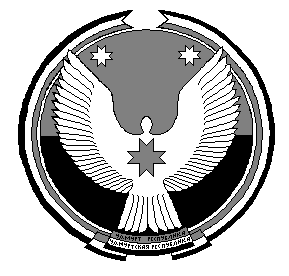 От 22.10.2021 № 36/01-22-2021Аналитическая записка об исполнении бюджета муниципального образования «Каракулинский район за 9 месяцев 2021 года.Аналитическая записка об исполнении бюджета муниципального образования «Каракулинский район за 9 месяцев 2021 года.ПоказательУтвержденные бюджетные назначения на 2021 год, млн. руб.9 месяцев 2021 года9 месяцев 2021 года9 месяцев 2021 годаПоказательУтвержденные бюджетные назначения на 2021 год, млн. руб.кассовое исполнение, млн. руб.% исполнениядоля, %НАЛОГИ НА ПРИБЫЛЬ, ДОХОДЫ117,3083,5671,0%75,33%НАЛОГИ НА ТОВАРЫ (РАБОТЫ, УСЛУГИ), РЕАЛИЗУЕМЫЕ НА ТЕРРИТОРИИ РОССИЙСКОЙ ФЕДЕРАЦИИ16,8712,5174,0%11,28%ПоказательУтвержденные бюджетные назначения на 2021 год, млн. руб.9 месяцев 2021 года9 месяцев 2021 года9 месяцев 2021 годаПоказательУтвержденные бюджетные назначения на 2021 год, млн. руб.кассовое исполнение, млн. руб.% исполнениядоля, %НАЛОГИ НА СОВОКУПНЫЙ ДОХОД0,840,84100%0,76%НАЛОГИ, СБОРЫ И РЕГУЛЯРНЫЕ ПЛАТЕЖИ ЗА ПОЛЬЗОВАНИЕ ПРИРОДНЫМИ РЕСУРСАМИ6,264,0464,0%3,64%ГОСУДАРСТВЕННАЯ ПОШЛИНА0,600,5490,0%0,49%ЗАДОЛЖЕННОСТЬ И ПЕРЕРАСЧЕТЫ ПО ОТМННЫМ НАЛОГАМ СБОРАМ И ИНЫМ ОБЯЗАТЕЛЬНЫМ ПЛАТЕЖАМ-0,005ДОХОДЫ ОТ ИСПОЛЬЗОВАНИЯ ИМУЩЕСТВА, НАХОДЯЩЕГОСЯ В ГОСУДАРСТВЕННОЙ И МУНИЦИПАЛЬНОЙ СОБСТВЕННОСТИ3,584,65130,0%4,19%ПЛАТЕЖИ ПРИ ПОЛЬЗОВАНИИ ПРИРОДНЫМИ РЕСУРСАМИ2,442,3596,0%2,12%ДОХОДЫ ОТ ОКАЗАНИЯ ПЛАТНЫХ УСЛУГ И КОМПЕНСАЦИИ ЗАТРАТ ГОСУДАРСТВА0,100,0990,0%0,08%ДОХОДЫ ОТ ПРОДАЖИ МАТЕРИАЛЬНЫХ И НЕМАТЕРИАЛЬНЫХ АКТИВОВ1,601,95122,0%1,76%ШТРАФЫ, САНКЦИИ, ВОЗМЕЩЕНИЕ УЩЕРБА0,320,39121%0,35%Итого налоговые и неналоговые доходы149,91110,9274,0%100,0%ПоказательКассовое исполнение млн. руб.Кассовое исполнение млн. руб.Кассовое исполнение млн. руб.Кассовое исполнение млн. руб.Изменение, %Изменение, %Показатель9 мес. 20189 мес. 20199 мес. 20209 мес. 20212021 /20202021 /2019НАЛОГИ НА ПРИБЫЛЬ, ДОХОДЫ78,0179,5781,1283,56103,00%105,01%НАЛОГИ НА ТОВАРЫ (РАБОТЫ, УСЛУГИ), РЕАЛИЗУЕМЫЕ НА ТЕРРИТОРИИ РОССИЙСКОЙ ФЕДЕРАЦИИ5,176,015,5312,51226,22%208,15%НАЛОГИ НА СОВОКУПНЫЙ ДОХОД1,711,441,430,8458,74%58,33%НАЛОГИ, СБОРЫ И РЕГУЛЯРНЫЕ ПЛАТЕЖИ ЗА ПОЛЬЗОВАНИЕ ПРИРОДНЫМИ РЕСУРСАМИ3,454,314,064,0499,51%93,74%ПоказательКассовое исполнение млн. руб.Кассовое исполнение млн. руб.Кассовое исполнение млн. руб.Кассовое исполнение млн. руб.Изменение, %Изменение, %Показатель9 мес. 20189 мес. 20199 мес. 20209 мес. 20212021 /20202021 /2019ГОСУДАРСТВЕННАЯ ПОШЛИНА0,340,360,500,54108,00%150,0%ЗАДОЛЖЕННОСТЬ И ПЕРЕРАСЧЕТЫ ПО ОТМННЫМ НАЛОГАМ СБОРАМ И ИНЫМ ОБЯЗАТЕЛЬНЫМ ПЛАТЕЖАМ-0,005ДОХОДЫ ОТ ИСПОЛЬЗОВАНИЯ ИМУЩЕСТВА, НАХОДЯЩЕГОСЯ В ГОСУДАРСТВЕННОЙ И МУНИЦИПАЛЬНОЙ СОБСТВЕННОСТИ1,982,932,214,65210,41%158,70%ПЛАТЕЖИ ПРИ ПОЛЬЗОВАНИИ ПРИРОДНЫМИ РЕСУРСАМИ0,240,211,592,35147,80%1119,05%ДОХОДЫ ОТ ОКАЗАНИЯ ПЛАТНЫХ УСЛУГ И КОМПЕНСАЦИИ ЗАТРАТ ГОСУДАРСТВА0,090,090,060,09150%100%ДОХОДЫ ОТ ПРОДАЖИ МАТЕРИАЛЬНЫХ И НЕМАТЕРИАЛЬНЫХ АКТИВОВ0,720,330,811,95240,74%590,9%ШТРАФЫ, САНКЦИИ, ВОЗМЕЩЕНИЕ УЩЕРБА0,634,710,700,3955,7%82,8%Прочие неналоговые доходы0,110,04Итого налоговые и неналоговые доходы92,34100,0798,05110,92113,13%110,84%НаименованиеУтвержденные бюджетные назначения на 2021 год, млн. руб.Исполнение за 9 месяцевИсполнение за 9 месяцевНаименованиеУтвержденные бюджетные назначения на 2021 год, млн. руб.млн. руб.%Дотации88,0544,1450,1%Субсидии171,5863,9437,3%Субвенции196,35149,1275,9%Иные межбюджетные трансферты43,7628,7965,8%Прочие безвозмездные поступления15,4515,45100%Возврат остатков субсидий, субвенций и иных межбюджетных трансфертов, имеющих целевое значение, прошлых лет бюджетами городских округов0,00-1,23-ИТОГО515,19300,2158,3%Наименование показателяУтвержденный план, млн. руб.Исполнение за 9 месяцевИсполнение за 9 месяцевДоля, %Наименование показателяУтвержденный план, млн. руб.млн. руб.%Доля, %ОБЩЕГОСУДАРСТВЕННЫЕ ВОПРОСЫ83,6952,4363,0%13,63%НАЦИОНАЛЬНАЯ БЕЗОПАСНОСТЬ И ПРАВООХРАНИТЕЛЬНАЯ ДЕЯТЕЛЬНОСТЬ0,070,0798,0%0,02%НАЦИОНАЛЬНАЯ ЭКОНОМИКА42,2325,9962,0%6,76%ЖИЛИЩНО-КОММУНАЛЬНОЕ ХОЗЯЙСТВО41,600,371,0%0,10%ОХРАНА ОКРУЖАЮЩЕЙ СРЕДЫ10,01000ОБРАЗОВАНИЕ408,12240,6459,0%62,57%КУЛЬТУРА И КИНЕМАТОГРАФИЯ47,1735,1575,0%9,14%СОЦИАЛЬНАЯ ПОЛИТИКА9,235,9765,0%1,55%ФИЗИЧЕСКАЯ КУЛЬТУРА И СПОРТ0,720,6185,0%0,16%ОБСЛУЖИВАНИЕ ГОСУДАРСТВЕННОГО И МУНИЦИПАЛЬНОГО ДОЛГА1,490,6533,0%0,17%МЕЖБЮДЖЕТНЫЕ ТРАНСФЕРТЫ ОБЩЕГО ХАРАКТЕРА БЮДЖЕТАМ БЮДЖЕТНОЙ СИСТЕМЫ РОССИЙСКОЙ ФЕДЕРАЦИИ35,4022,7064,0%5,90%ВСЕГО РАСХОДОВ679,73384,5857,0%100%Наименование показателяКассовое исполнение млн. руб.Кассовое исполнение млн. руб.Кассовое исполнение млн. руб.Изменение, %Изменение, %Наименование показателя9 мес. 20199 мес. 20209 мес. 20212021/20202021/2019 ОБЩЕГОСУДАРСТВЕННЫЕ ВОПРОСЫ                       31,7042,6052,43123,1%165,4%НАЦИОНАЛЬНАЯ БЕЗОПАСНОСТЬ И ПРАВООХРАНИТЕЛЬНАЯ ДЕЯТЕЛЬНОСТЬ0,0600,070%116,70%НАЦИОНАЛЬНАЯ ОБОРОНА1,10000%0%НАЦИОНАЛЬНАЯ ЭКОНОМИКА9,307,3625,99353,1%279,5%ЖИЛИЩНО-КОММУНАЛЬНОЕ ХОЗЯЙСТВО0,6212,480,372,96%59,6%ОХРАНА ОКРУЖАЮЩЕЙ СРЕДЫ0000%0%ОБРАЗОВАНИЕ226,43201,51240,64119,4%106,3%КУЛЬТУРА И КИНЕМАТОГРАФИЯ40,4137,4235,1593,9%86,9%СОЦИАЛЬНАЯ ПОЛИТИКА5,975,955,97100,3%100,0%ФИЗИЧЕСКАЯ КУЛЬТУРА И СПОРТ1,110,560,61108,9%55,0%ОБСЛУЖИВАНИЕ ГОСУДАРСТВЕННОГО И МУНИЦИПАЛЬНОГО ДОЛГА0,070,860,6575,5%928,60%МЕЖБЮДЖЕТНЫЕ ТРАНСФЕРТЫ ОБЩЕГО ХАРАКТЕРА БЮДЖЕТАМ БЮДЖЕТНОЙ СИСТЕМЫ РОССИЙСКОЙ ФЕДЕРАЦИИ27,1526,5922,7085,4%83,4%ИТОГО343,92335,33384,58114,7%111,8%Наименование муниципальной программы  план, млн. руб.исполнениеисполнение2021 / 2020, %Наименование муниципальной программы  план, млн. руб.млн. руб.%2021 / 2020, %"Развитие образования и воспитание" 392,29238,1561,0%125,6%"Формирование здорового образа жизни населения" 0,410,3175,0%163,2%"Развитие культуры" 47,2835,2875,0%96,4%«Социальная поддержка населения" на 2015-2021 годы.» 7,255,6077,0%86,3%"Безопасность»0,070,07100%30,4%"Муниципальное хозяйство"92,8526,3528,0%280,0%"Энергосбережение и повышение энергетической эффективности" 0,050,000,0%0%"Муниципальное управление" 73,2044,8761,0%130,0%"Управление муниципальными финансами»41,6526,7864,0%87,2%"Развитие сельского хозяйства и расширение рынка сельскохозяйственной продукции"0,1900%0%"Реализация молодежной политики в муниципальном образовании "3,582,3666,0%122,3%"Комплексные меры противодействия немедицинскому потреблению наркотических средств и их незаконному обороту "0,00500%0%Непрограммные направления деятельности20,904,8123,0%238,1%Итого расходов679,73384,5857,0%114,7%